В целях реализации и развития направления экологического воспитания обучающихся, объединения усилий для организации практической деятельности муниципальных образовательных учреждений по защите окружающей среды и в соответствии с муниципальной программой «Развитие образования в городе Ярославле» на 2015-2020 годыПРИКАЗЫВАЮ:	Провести в марте – апреле 2020 года городскую акцию-конкурс «Пернатая радуга».Поручить организацию и проведение акции – конкурса «Пернатая радуга» муниципальному образовательному учреждению дополнительного образования Ярославскому юннатскому центру «Радуга».Утвердить положение о городской акции – конкурсе «Пернатая радуга» (приложение).Директору муниципального образовательного учреждения дополнительного образования Ярославского юннатского центра «Радуга» (Яковлева Е.А.):4.1. Представить на согласование заместителю директора департамента (Ильина Е.А.) смету расходов на проведение городской акции-конкурса «Пернатая радуга».4.2. Произвести оплату расходов в соответствии со сметой за счёт средств, предусмотренных муниципальной программой «Развитие образования в городе Ярославле» на 2015-2020 годы».5. Контроль за исполнением приказа возложить на начальника отдела дополнительного образования и воспитательной работы департамента Абрамову Е.Г.Директор департамента                                                                        	  Е.А. ИвановаПриложениеУТВЕРЖДЕНОприказом департамента образования мэрии города Ярославля от 20.02.2020 № 01-05/181Положение о городской акции-конкурсе «Пернатая радуга»1. Общие положения1.1. Городская акция-конкурс «Пернатая радуга» (далее – Акция) проводится в целях развития экологического и краеведческого воспитания, формирования компетентности и культуры подрастающего поколения через изучение многообразия и особенностей птиц родного края. Акция направлена на активизацию деятельности детей и взрослых в целях повышения защищённости птиц в садах, скверах, парках города, комфортности соседства человека и птиц.1.2. Учредителем Акции является департамент образования мэрии города Ярославля. Организатор - муниципальное образовательное учреждение дополнительного образования Ярославский юннатский центр «Радуга» (далее – МОУ ДО ЯрЮЦ).2. Участники Акции:Принять участие в Акции могут обучающиеся муниципальных образовательных учреждений города Ярославля (далее – образовательные учреждения). Возраст участников от 6 до 18 лет в трёх возрастных группах:- «дошкольный возраст» (семейные команды старшей и подготовительной к школе групп детских садов города);- «младший школьный возраст» (обучающиеся 7-10 лет);- «средний и старший школьный возраст» (обучающиеся 11-18 лет).3. Условия проведения Акции:3.1. Акция проводится в марте-апреле 2020 года, в два этапа.3.2. I этап - до 18.03.2020. – выполнение работ в соответствии с темами конкурсных номинаций; проводится в образовательных учреждениях в свободной форме.По окончании данного этапа образовательные учреждения формируют команды для следующего этапа Акции. Для этого:- определяют 5 лучших работ от учреждения в каждой номинации;- составляют тезисы для представления автором его творческой работы (рассказ может содержать информацию об авторе, наставнике, материалах, технике выполнения, пояснять практическую, социальную значимость, личностную ценность работы);- оформляют этикетку по рекомендованному образцу;- электронный вариант работы (фото в формате ipg.);- направляют работы и их авторов (далее – участники) на 2 этап.В состав команды от образовательного учреждения могут входить от двух до пяти участников в каждой номинации.3.3. II этап – представление и защита работ участниками в соответствии с номинациями (регламент не более 2 минут), оценка конкурсных работ членами жюри.Дата и место проведения: 20.03.2020. в 14.00. в МОУ ДО ЯрЮЦ «Радуга», по адресу г.Ярославль, ул.Юности, д. 18а. Регистрация участников будет проходить с 13.50.3.4. Заявки на участие в Акции в электронном виде и фотографии работ в формате ipg. с этикеткой могут быть высланы до 19.03.2020. по электронной почте yargorsun@yandex.ru.Заявка в печатном виде и конкурсные работы участников принимаются 19.03.2020. с 9.00. до 17.00. в МОУ ДО ЯрЮЦ «Радуга».3.5. Конкурсные работы принимаются по описи, приложенной к заявке. Суммарное количество конкурсных работ согласно условиям проведения Акции – не более 25 шт. от образовательного учреждения, (см. п. 3.2. настоящего Положения). Приветствуется выполнение работ разными авторами.II этап для дошкольной возрастной группы проводится заочно (без защиты предоставленных на конкурс работ).Дата возврата конкурсных работ в номинации «Рисунок» для всех возрастных групп 30.04.2020. Работы, представленные в других номинациях, возвращаются не позднее 26.03.2020.Возврат работ возрастной группы «дошкольный возраст» 26.03.2020., с 9.00. до 18.00.4. Конкурсные номинации:4.1. «Рисунок»Тема: «Вернисаж птиц ярославского края».Участники представляют рисунки, на которых изображены птицы, встречающиеся на территории Ярославской области. Формат работы: А-4 или А-3, включая паспарту. Техника рисунка произвольная. Работы должны быть оформлены в рамы с текстильной или металлической петлёй с тыльной стороны (для оформления выставки).Выставка детского рисунка «Вернисаж птиц ярославского края» будет открыта с 26.03.2020. по 26.04.2020. в залах и в часы работы Ярославской областной универсальной научной библиотеки им. Н.А.Некрасова, г. Ярославль, ул. Свердлова, 25-в. (по согласованию).Особые критерии оценки: содержание рисунка и его название должны донести до зрителя максимально возможное количество информации о представляемых видах птиц (внешние отличия, сравнительные размеры, где селятся, чем питаются и т.д.)4.2. «Прикладное творчество»Тема «Пернатые друзья».Участники представляют поделки из различных материалов: игрушки, сувениры, панно и т.д., изготовленные по мотивам литературных произведений и личных наблюдений. Особые критерии оценки: художественная ценность, добротность, сохранность, целостность при транспортировке.4.3. «Плакат».Тема: «Берегите пернатых друзей!»Рекомендуется участие обучающихся среднего и старшего школьного возраста (11 – 18 лет). Плакат должен содержать призыв к практической деятельности по охране птиц, демонстрировать способы повышения комфортности соседства человека и птиц, наглядно подтверждать ценность пернатых для природы и человека.Особые критерии оценки: Работа, номинированная к участию в городском этапе Акции, должна быть выполнена только в плакатной технике. Формат работы: А4 или А3 с паспарту.4.4. «Фоторепортаж»Тема: «Мы помогаем птицам!»Рекомендуется участие обучающихся среднего и старшего школьного возраста (11 – 18 лет). Участники готовят мультимедийную презентацию о каком-либо мероприятии или серии мероприятий, посвящённых изучению и охране птиц. Фоторепортаж сопровождается оригинальным названием, информативными комментариями. Количество фотографий в репортаже 5 - 8 штук. Распечатка фотографий не требуется.Особые критерии оценки: содержание фотографий должно отражать конкретную практическую помощь мелким певчим птицам. Фотографии кормления голубей, галок, ворон, чаек, а так же уток в летнее время и фото птиц, заимствованные в Интернете не оцениваются.4.5. «Искусственные гнездовья»Тема «Прилетайте, птицы!».Участники представляют искусственные гнездовья для птиц, изготовленные в 2019-2020 учебном году. Внутренние поверхности гнездовий должны быть с аккуратными насечками, неровностями.Чертёж или схему гнездовья (копию) необходимо приложить к заявке на участие в Акции. В названии к схеме, чертежу следует указать вид птиц, на который рассчитано гнездовье и наименование источника, рекомендовавшего данный чертёж (книга: название, автор; журнал: название, №, год).Особые критерии оценки: соответствие материала, размеров, пропорций деталей гнездовья требованиям видов птиц, для которых оно изготовлено; надёжность, лёгкость, возможность установки гнездовья без повреждения зелёных насаждений.Общие критерии оценки работ:- выполнение работы на основе личных впечатлений и наблюдений за птицами ярославского края;- полнота отражения научно-практических знаний о птицах;- оригинальность содержания и оформления работы;- мастерство и самостоятельность автора.6. Подведение итогов и награждение участников Акции.6.1. Организатор определяет состав жюри для оценки работ по установленному протоколу. Члены жюри при вынесении итогового решения учитывают результат публичного обсуждения конкурсной работы.6.2. Победители (1 место) и призёры (2 и 3 места) конкурсной части Акции определяются по суммарному баллу оценок всех членов жюри. Результаты оформляются итоговым протоколом.6.3. В каждой возрастной группе определяется по одному победителю (1 место) и по два призёра (2 и 3 места) в каждой номинации.Победители и призёры Акции награждаются дипломами и призами. Два участника в каждой возрастной группе и в каждой из рекомендованных номинаций с результатом наиболее близким к максимальному количеству баллов, награждаются специальными дипломами Акции. Всем участникам вручаются свидетельства участников Акции.6.4. Церемония награждения участников и подведение итогов состоится в форме презентации лучших работ и выставки работ – номинантов конкурсной части Акции – «Вернисаж птиц ярославского края». Победители Акции представят свои работы в Ярославской областной универсальной научной библиотеке им. Н.А.Некрасова (по адресу: ул.Свердлова, 25-в), 08.04.2020. в 14.00. Регистрация участников с 13.45.6.6. Победители по номинациям конкурсных заданий в группах «дошкольный возраст» представят свой опыт в очной или заочной форме, по согласованию.7. Контактная информация:телефон: 8(920)102-22-12 - Пашутина Наталья Викторовна,заведующая биологическим отделом МОУ ДО ЯрЮЦ. 32-21-25, методисты МОУ ДО ЯрЮЦ «Радуга»Рекомендуемая форма этикетки к конкурсной работе:Размеры: 5х12 смШрифт: Тimes New Roman, 13Содержание этикетки:УчреждениеНоминацияНазвание работы(материал или техника исполнения)ФИ, возраст автораФИО педагога-наставникаКарточка регистрации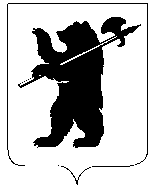 ДЕПАРТАМЕНТ ОБРАЗОВАНИЯМЭРИИ ГОРОДА ЯРОСЛАВЛЯПРИКАЗДЕПАРТАМЕНТ ОБРАЗОВАНИЯМЭРИИ ГОРОДА ЯРОСЛАВЛЯПРИКАЗДЕПАРТАМЕНТ ОБРАЗОВАНИЯМЭРИИ ГОРОДА ЯРОСЛАВЛЯПРИКАЗ20.02.2020.20.02.2020.№ 01-05/181О проведении городской акции - конкурса «Пернатая радуга»Название работыКонкурсная номинацияВозрастная группа: дошкольный возраст, младший школьный                                                    (нужное подчеркнуть)возраст, средний и старший школьный возрастИмя, фамилия участникаМесто учёбы, классУчреждение, от которого представлен участник(заполняется, в случае несовпадения с предыдущим пунктом)Учреждение, в котором работает педагог – наставникФИО (полностью) педагога-наставникадолжность, научное звание, если естьчисло, месяц, год рожденияконтактная информация: тел., e-mail